MATHÉMATIQUES 3 PÉRIODESPARTIE ADATE:  Lundi 31 janvier 2022● La totalité des points ne pourra être attribuée à une réponse correcte en l’absence du raisonnement et des explications qui permettent d’arriver à cette réponse.● Lorsqu’une réponse est incorrecte, une partie des points pourra cependant être attribuée pour une méthode et/ou une approche correcte.NOMBRE TOTAL DE PAGES DU QUESTIONNAIRE : 3RAPPEL: AUCUNE RÉPONSE NE DOIT ÊTRE ÉCRITE SUR CE QUESTIONNAIRENOM DES PROFESSEURS : Y. BARSAMIAN, A. FIELDING, S. HAMMER, K. HANSEN, A. HARSANYI, S. KWASNY, C. PETRUZ, L. SÁNCHEZ BLÁZQUEZ.NOM DE L’ÉLÈVE :  …………………………………FIN DE L’ÉPREUVEDURÉE DE L’ ÉPREUVE :1 heure (60 minutes)MATÉRIEL AUTORISÉ :● Examen sans support technologique● Recueil de formulesREMARQUES PARTICULIÈRES :● Les réponses doivent être accompagnées des explications nécessaires à leur élaboration.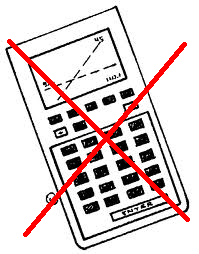 PARTIE APARTIE APARTIE APARTIE APage 1/2Barème1)On considère la fonction  définie par :On considère la fonction  définie par :Calculer l’aire de la surface bornée délimitée par le graphique de  et l’axe des abscisses.Calculer l’aire de la surface bornée délimitée par le graphique de  et l’axe des abscisses.5 points2)Résoudre l’équation :Résoudre l’équation :5 points3)Le diagramme ci-dessous montre le graphique de , la dérivée d’une fonction  :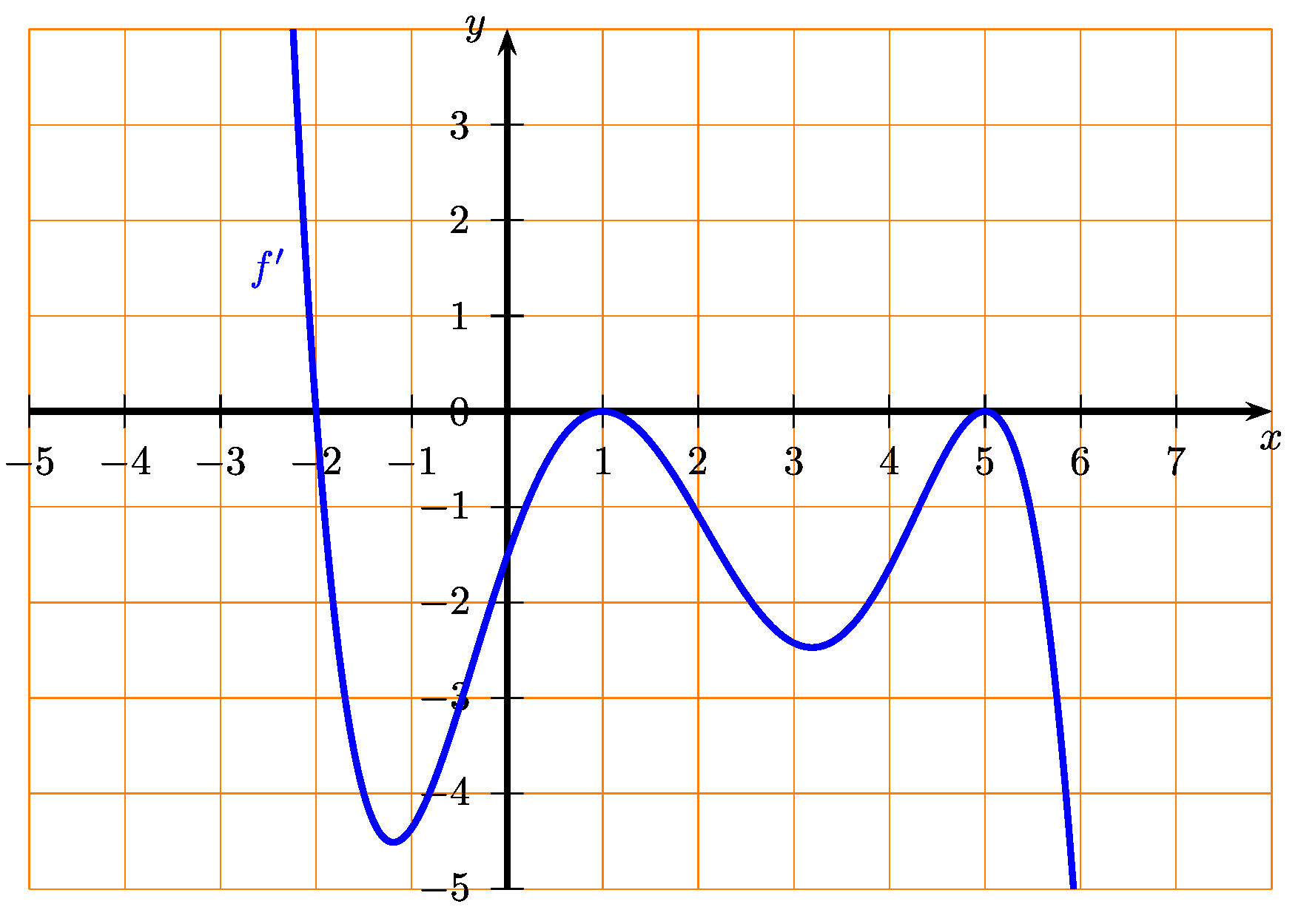 Le diagramme ci-dessous montre le graphique de , la dérivée d’une fonction  :Déterminer la (ou les) valeur(s) pour laquelle (ou lesquelles) la fonction  admet un extremum. Donner à chaque fois le type d’extremum dont il s’agit.Déterminer la (ou les) valeur(s) pour laquelle (ou lesquelles) la fonction  admet un extremum. Donner à chaque fois le type d’extremum dont il s’agit.5 points4)On considère la fonction  définie par :On considère la fonction  définie par :Déterminer la primitive  de  telle que .Déterminer la primitive  de  telle que .5 pointsPARTIE APARTIE APARTIE APARTIE APage 2/2Barème5)On considère la fonction  définie par :On considère la fonction  définie par :Établir une équation de la tangente au graphique de  au point d’abscisse .Établir une équation de la tangente au graphique de  au point d’abscisse .5 points6)Des roses ont éclos dans un jardin. 70 % de ces roses sont rouges. Un visiteur choisit au hasard 3 de ces roses.Des roses ont éclos dans un jardin. 70 % de ces roses sont rouges. Un visiteur choisit au hasard 3 de ces roses.Calculer la probabilité que ce visiteur ait choisi au moins une rose rouge.Calculer la probabilité que ce visiteur ait choisi au moins une rose rouge.5 points7)Les prévisions météorologiques sont les suivantes pour les prochaines vacances :● la probabilité qu’il fasse nuageux est de 0,8● s’il fait nuageux, la probabilité qu’il fasse du vent vaut 0,5● s’il ne fait pas nuageux, la probabilité qu’il ne fasse pas de vent vaut 0,9Les prévisions météorologiques sont les suivantes pour les prochaines vacances :● la probabilité qu’il fasse nuageux est de 0,8● s’il fait nuageux, la probabilité qu’il fasse du vent vaut 0,5● s’il ne fait pas nuageux, la probabilité qu’il ne fasse pas de vent vaut 0,9Calculer la probabilité qu’il ne fasse pas de vent.Calculer la probabilité qu’il ne fasse pas de vent.5 points8)Les résultats du groupe d’élèves A à un test de mathématiques sont consignés dans le diagramme suivant :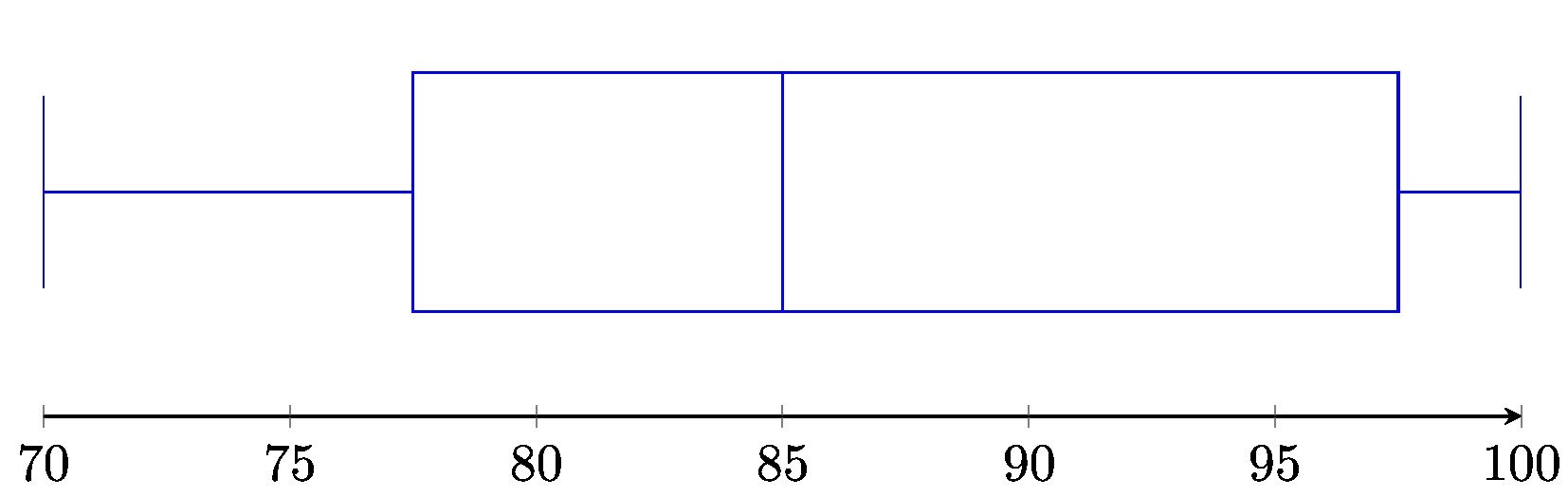 Le groupe B a obtenu les notes suivantes lors du même test :75 ; 85 ; 85 ; 90 ; 90 ; 95 ; 100Les résultats du groupe d’élèves A à un test de mathématiques sont consignés dans le diagramme suivant :Le groupe B a obtenu les notes suivantes lors du même test :75 ; 85 ; 85 ; 90 ; 90 ; 95 ; 100Représenter les résultats du groupe B par une boîte à moustaches, puis comparer et commenter les résultats des deux groupes.Représenter les résultats du groupe B par une boîte à moustaches, puis comparer et commenter les résultats des deux groupes.5 points